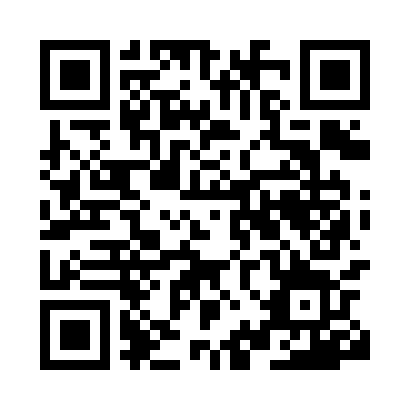 Prayer times for Baykalsko, BulgariaWed 1 May 2024 - Fri 31 May 2024High Latitude Method: Angle Based RulePrayer Calculation Method: Muslim World LeagueAsar Calculation Method: HanafiPrayer times provided by https://www.salahtimes.comDateDayFajrSunriseDhuhrAsrMaghribIsha1Wed4:346:231:266:238:2910:112Thu4:326:221:266:248:3010:133Fri4:306:211:266:258:3110:154Sat4:286:191:256:258:3210:165Sun4:266:181:256:268:3310:186Mon4:246:171:256:268:3410:207Tue4:236:161:256:278:3510:218Wed4:216:141:256:288:3610:239Thu4:196:131:256:288:3710:2510Fri4:176:121:256:298:3910:2611Sat4:156:111:256:308:4010:2812Sun4:146:101:256:308:4110:2913Mon4:126:091:256:318:4210:3114Tue4:106:081:256:318:4310:3315Wed4:086:071:256:328:4410:3416Thu4:076:061:256:338:4510:3617Fri4:056:051:256:338:4610:3818Sat4:046:041:256:348:4710:3919Sun4:026:031:256:348:4810:4120Mon4:016:021:256:358:4910:4221Tue3:596:011:256:358:5010:4422Wed3:586:001:256:368:5110:4523Thu3:566:001:256:378:5210:4724Fri3:555:591:266:378:5310:4825Sat3:535:581:266:388:5410:5026Sun3:525:581:266:388:5410:5127Mon3:515:571:266:398:5510:5328Tue3:505:561:266:398:5610:5429Wed3:485:561:266:408:5710:5530Thu3:475:551:266:408:5810:5731Fri3:465:551:266:418:5910:58